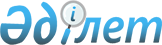 Орал қалалық мәслихатының 2020 жылғы 23 желтоқсандағы № 56-3 "2021-2023 жылдарға арналған қалалық бюджет туралы" шешіміне өзгерістер енгізу туралыБатыс Қазақстан облысы Орал қалалық мәслихатының 2021 жылғы 5 қарашадағы № 9-2 шешімі. Қазақстан Республикасының Әділет министрлігінде 2021 жылғы 17 қарашада № 25186 болып тіркелді
      Орал қалалық мәслихаты ШЕШТІ:
      1. Орал қалалық мәслихатының "2021-2023 жылдарға арналған қалалық бюджет туралы" 2020 жылғы 23 желтоқсандағы № 56-3 (Нормативтік құқықтық актілерді мемлекеттік тіркеу тізілімінде № 6598 болып тіркелген) шешіміне келесі өзгерістер енгізілсін:
      1-тармақ жаңа редакцияда жазылсын:
      "1. 2021-2023 жылдарға арналған қалалық бюджет тиісінше 1, 2 және 3- қосымшаларға сәйкес, оның ішінде 2021 жылға арналған бюджет келесі көлемдерде бекітілсін:
      1) кірістер – 28 898 486 мың теңге:
      салықтық түсімдер – 10 811 533 мың теңге;
      салықтық емес түсімдер – 369 547 мың теңге;
      негізгі капиталды сатудан түсетін түсімдер – 8 175 964 мың теңге;
      трансферттер түсімі – 9 541 442 мың теңге;
      2) шығындар – 34 857 436 мың теңге;
      3) таза бюджеттік кредиттеу – 335 117 мың теңге:
      бюджеттік кредиттер – 476 847 мың теңге;
      бюджеттік кредиттерді өтеу – 141 730 мың теңге;
      4) қаржы активтерімен операциялар бойынша сальдо – 0 теңге:
      қаржы активтерін сатып алу – 0 теңге;
      мемлекеттің қаржы активтерін сатудан түсетін түсімдер – 0 теңге;
      5) бюджет тапшылығы (профициті) – - 6 294 067 мың теңге;
      6) бюджет тапшылығын қаржыландыру (профицитін пайдалану) – 6 294 067 мың теңге:
      қарыздар түсімі – 9 396 428 мың теңге;
      қарыздарды өтеу – 7 612 878 мың теңге;
      бюджет қаражатының пайдаланылатын қалдықтары – 4 510 517 мың теңге.";
      6-тармақ жаңа редакцияда жазылсын:
      "6. 2021 жылға арналған қалалық бюджетте жоғары тұрған бюджеттерден бөлінетін нысаналы трансферттердің қарастырылғаны ескерілсін:
      республикалық бюджеттен жалпы сомасы 1 817 096 мың теңге:
      мемлекеттік атаулы әлеуметтік көмекті төлеуге – 489 036 мың теңге;
      кепілдік берілген әлеуметтік топтамаға, оның ішінде төтенше жағдайға байланысты азық-түлік-тұрмыстық жиынтықтармен қамтамасыз етуге – 174 918 мың теңге;
      арнаулы әлеуметтік қызметтер көрсету стандарттарын енгізуге – 1 420 мың теңге;
      жартылай стационар жағдайында және үй жағдайында қарттар мен мүгедектерге арнаулы әлеуметтік қызметтерді көрсетуге – 67 850 мың теңге;
      адамдар саудасының құрбандарына арнаулы әлеуметтік қызметтерді көрсетуге – 7 231 мың теңге;
      тұрмыстық зорлық-зомбылық құрбандарына арнаулы әлеуметтік қызметтерді көрсетуге – 1 567 мың теңге;
      мүгедектерді міндетті гигиеналық құралдармен қамтамасыз ету нормаларын ұлғайтуға – 118 007 мың теңге;
      ымдау тілі маманының қызметін көрсетуге – 33 468 мың теңге;
      техникалық көмекшi (компенсаторлық) құралдар тiзбесiн кеңейтуге – 62 897 мың теңге;
      Spina bifida диагнозымен мүгедек балаларды бір реттік қолданылатын катетерлермен қамтамасыз етуге – 177 мың теңге;
      жалақыны ішінара субсидиялауға – 15 297 мың теңге;
      жастар практикасына – 170 898 мың теңге;
      жаңа бизнес-идеяларды жүзеге асыру үшін мемлекеттік гранттарға – 112 596 мың теңге;
      қоғамдық жұмысқа – 129 596 мың теңге;
      мемлекеттік халықты әлеуметтік қорғау ұйымдарында арнаулы әлеуметтік қызмет көрсететін жұмыскерлердің жалақысына қосымша ақылар белгілеуге – 58 579 мың теңге;
      мемлекеттік мәдениет ұйымдарының және архив мекемелерінің басқарушы және негізгі персоналына мәдениет ұйымдарындағы және архив мекемелеріндегі ерекше еңбек жағдайлары үшін лауазымдық айлықақысына қосымша ақылар белгілеуге – 120 576 мың теңге;
      сурдотехникалық құралдарға – 25 704 мың теңге;
      тифлотехникалық құралдарға – 44 926 мың теңге;
      арнайы қозғалыс құралдарға (кресло-арбалар) – 10 869 мың теңге;
      санаторлы-курорттық емделуге – 66 360 мың теңге;
      объектілерді күзету функцияларын бәсекелес ортаға беруге – 5 124 мың теңге;
      сумен жабдықтау және су бұру жүйесін дамытуға – 100 000 мың теңге;
      облыстық бюджеттен жалпы сомасы 2 628 466 мың теңге:
      жаңа бизнес-идеяларды жүзеге асыру үшін мемлекеттік гранттарға – 23 919 мың теңге;
      еңбек нарығында сұранысқа ие біліктіліктер мен дағдылар бойынша қысқа мерзімді кәсіптік оқытуға – 4 707 мың теңге;
      "Алғашқы жұмыс орны" жобасына – 2 224 мың теңге;
      коммуналдық тұрғын үй қорының тұрғын үйін жобалауға және (немесе) салуға, реконструкциялауға – 818 735 мың теңге;
      инженерлік-коммуникациялық инфрақұрылымды жобалауға, дамытуға және (немесе) жайластыруға – 595 270 мың теңге;
      сумен жабдықтау және су бұру жүйесін дамытуға – 130 720 мың теңге;
      көлік инфрақұрылымын дамытуға – 694 915 мың теңге;
      әлеуметтік көмек ретінде тұрғын үй сертификаттарын беруге – 40 000 мың теңге;
      арнайы қозғалыс құралдарға (кресло-арбалар) – 23 606 мың теңге;
      санаторлы-курорттық емделуге – 46 373 мың теңге;
      сурдотехникалық құралдарға – 98 мың теңге;
      "Батыс Қазақстан облысы Орал жылу электр орталығына магистралды және тартылған газ құбыры" аяқталмаған құрылыс нысанына техникалық қадағалауға – 32 300 мың теңге;
      аутизммен ауыратын балаларға арналған АВА-терапиясының негіздеріне оқытуға – 1 666 мың теңге;
      факторлық-баллдық шкалаға негізделген мемлекеттік қызметкерлер еңбек ақы төлеудің жаңа жүйесіне – 213 933 мың теңге;
      Қазақстан Республикасының Ұлттық қорынан жалпы сомасы 5 095 876 мың теңге:
      коммуналдық тұрғын үй қорының тұрғын үйін жобалауға және (немесе) салуға, реконструкциялауға – 826 943 мың теңге;
      инженерлік-коммуникациялық инфрақұрылымды жобалауға, дамытуға және (немесе) жайластыруға – 1 557 559 мың теңге;
      сумен жабдықтау және су бұру жүйелерін дамытуға – 1 524 633 мың теңге;
      көлік инфрақұрылымын дамытуға – 1 000 000 мың теңге;
      мемлекеттік ұйымдардың: стационарлық және жартылай стационарлық үлгідегі медициналық-әлеуметтік мекемелердің, үйде қызмет көрсету, уақытша болу ұйымдарының, халықты жұмыспен қамту орталықтары жұмыскерлерінің жалақысын көтеруге – 186 741 мың теңге;
      Жұмыспен қамту жол картасы шеңберінде облыстық бюджеттен кредиттердің сомасы 2 311 875 мың теңге:
      инженерлік-коммуникациялық инфрақұрылымды жобалауға, дамытуға және (немесе) жайластыруға – 1 371 723 мың теңге;
      көлік инфрақұрылымын дамытуға – 41 100 мың теңге;
      автомобиль жолдарын және елді-мекендердің көшелерін күрделі және орташа жөндеуге – 461 171 мың теңге;
      коммуналдық шаруашылығын дамытуға – 155 361 мың теңге;
      қаланы және елді мекендерді абаттандыруды дамытуға – 282 520 мың теңге;
      бюджеттік кредиттердің жалпы сомасы 7 084 553 мың теңге:
      коммуналдық тұрғын үй қорының тұрғын үйін жобалауға және (немесе) салуға, реконструкциялауға – 6 607 706 мың теңге;
      жылу, сумен жабдықтау және су бұру жүйелерін реконструкция және құрылыс үшін кредит беруге – 212 540 мың теңге;
      кондоминиум объектілерінің ортақ мүлкіне күрделі жөндеу жүргізуге кредит беру – 264 307 мың теңге.";
      көрсетілген шешімнің 1-қосымшасы осы шешімнің қосымшасына сәйкес жаңа редакцияда жазылсын.
      2. Осы шешім 2021 жылғы 1 қаңтардан бастап қолданысқа енгізіледі. 2021 жылға арналған қалалық бюджет
					© 2012. Қазақстан Республикасы Әділет министрлігінің «Қазақстан Республикасының Заңнама және құқықтық ақпарат институты» ШЖҚ РМК
				
      Орал қалалық мәслихатының хатшысы

Е. Калиев
2021 жылғы 5 қарашадағы
№ 9-2 шешіміне қосымшаОрал қалалық мәслихатының
2020 жылғы 23 желтоқсандағы
№ 56-3 шешіміне 1-қосымша
Санаты
Санаты
Санаты
Санаты
Санаты
Санаты
Сомасы, мың теңге
Сыныбы
Сыныбы
Сыныбы
Сыныбы
Сыныбы
Сомасы, мың теңге
Кіші сыныбы
Кіші сыныбы
Кіші сыныбы
Кіші сыныбы
Сомасы, мың теңге
Ерекшелігі
Ерекшелігі
Ерекшелігі
Сомасы, мың теңге
Атауы
Сомасы, мың теңге
1) Кірістер
28 898 486
1
Салықтық түсімдер
10 811 533
01
Табыс салығы
4 608 140
1
Корпоративтік табыс салығы
1 606 773
2
Жеке табыс салығы
3 001 367
03
Әлеуметтiк салық
1 827 762
1
Әлеуметтік салық
1 827 762
04
Меншiкке салынатын салықтар
3 048 769
1
Мүлiкке салынатын салықтар
1 987 515
3
Жер салығы
89 000
4
Көлiк құралдарына салынатын салық
972 254
05
Тауарларға, жұмыстарға және қызметтерге салынатын iшкi салықтар
926 862
2
Акциздер
399 781
3
Табиғи және басқа да ресурстарды пайдаланғаны үшiн түсетiн түсiмдер
67 000
4
Кәсiпкерлiк және кәсiби қызметтi жүргiзгенi үшiн алынатын алымдар
460 081
5
Ойын бизнесіне салық
0
07
Басқа да салықтар
0
1
Басқа да салықтар
0
08
Заңдық маңызы бар әрекеттерді жасағаны және (немесе) оған уәкілеттігі бар мемлекеттік органдар немесе лауазымды адамдар құжаттар бергені үшін алынатын міндетті төлемдер
400 000
1
Мемлекеттік баж
400 000
2
Салықтық емес түсiмдер
369 547
01
Мемлекеттік меншіктен түсетін кірістер
153 082
1
Мемлекеттік кәсіпорындардың таза кірісі бөлігінің түсімдері
0
5
Мемлекет меншігіндегі мүлікті жалға беруден түсетін кірістер
138 711
7
Мемлекеттік бюджеттен берілген кредиттер бойынша сыйақылар
8 319
9
Мемлекет меншігінен түсетін басқа да кірістер
6 052
 03
Мемлекеттік бюджеттен қаржыландырылатын мемлекеттік мекемелер ұйымдастыратын мемлекеттік сатып алуды өткізуден түсетін ақша түсімдері
700
1
Мемлекеттік бюджеттен қаржыландырылатын мемлекеттік мекемелер ұйымдастыратын мемлекеттік сатып алуды өткізуден түсетін ақша түсімдері
700
06
Басқа да салықтық емес түсiмдер
215 765
1
Басқа да салықтық емес түсiмдер
215 765
3
Негізгі капиталды сатудан түсетін түсімдер
8 175 964
01
Мемлекеттік мекемелерге бекітілген мемлекеттік мүлікті сату
7 275 964
1
Мемлекеттік мекемелерге бекітілген мемлекеттік мүлікті сату
7 275 964
03
Жердi және материалдық емес активтердi сату
900 000
1
Жерді сату
790 209
2
Материалдық емес активтерді сату 
109 791
4
Трансферттердің түсімдері
9 541 442
01
Төмен тұрған мемлекеттiк басқару органдарынан трансферттер
4
3
Аудандық маңызы бар қалалардың, ауылдардың, кенттердің, ауылдық округтардың бюджеттерінен трансферттер
4
02
Мемлекеттiк басқарудың жоғары тұрған органдарынан түсетiн трансферттер
9 541 438
2
Облыстық бюджеттен түсетiн трансферттер
9 541 438
Функционалдық топ
Функционалдық топ
Функционалдық топ
Функционалдық топ
Функционалдық топ
Функционалдық топ
Сомасы, мың теңге
Кіші функция 
Кіші функция 
Кіші функция 
Кіші функция 
Кіші функция 
Сомасы, мың теңге
Бюджеттік бағдарламалардың әкімшісі
Бюджеттік бағдарламалардың әкімшісі
Бюджеттік бағдарламалардың әкімшісі
Бюджеттік бағдарламалардың әкімшісі
Сомасы, мың теңге
Бағдарлама
Бағдарлама
Бағдарлама
Сомасы, мың теңге
Кіші бағдарлама
Кіші бағдарлама
Сомасы, мың теңге
Атауы
Сомасы, мың теңге
2) Шығындар
34 857 436
01
Жалпы сипаттағы мемлекеттiк қызметтер
1 363 978
1
Мемлекеттiк басқарудың жалпы функцияларын орындайтын өкiлдi, атқарушы және басқа органдар
283 680
112
Аудан (облыстық маңызы бар қала) мәслихатының аппараты
29 596
001
Аудан (облыстық маңызы бар қала) мәслихатының қызметін қамтамасыз ету жөніндегі қызметтер
28 354
003
Мемлекеттік органның күрделі шығыстары
1 242
122
Аудан (облыстық маңызы бар қала) әкімінің аппараты
254 084
001
Аудан (облыстық маңызы бар қала) әкімінің қызметін қамтамасыз ету жөніндегі қызметтер
238 020
003
Мемлекеттік органның күрделі шығыстары
16 064
2
Қаржылық қызмет
187 626
452
Ауданның (облыстық маңызы бар қаланың) қаржы бөлімі
156 664
001
Ауданның (облыстық маңызы бар қаланың) бюджетін орындау және коммуналдық меншігін басқару саласындағы мемлекеттік саясатты іске асыру жөніндегі қызметтер
61 618
003
Салық салу мақсатында мүлікті бағалауды жүргізу
12 443
010
Жекешелендіру, коммуналдық меншікті басқару, жекешелендіруден кейінгі қызмет және осыған байланысты дауларды реттеу
37 891
018
Мемлекеттік органның күрделі шығыстары
139
113
Төменгі тұрған бюджеттерге берілетін нысаналы ағымдағы трансферттер
44 573
805
Ауданның (облыстық маңызы бар қаланың) мемлекеттік сатып алу бөлімі
30 962
001
Жергілікті деңгейде мемлекеттік сатып алу саласындағы мемлекеттік саясатты іске асыру жөніндегі қызметтер
30 559
003
Мемлекеттік органның күрделі шығыстары
403
5
Жоспарлау және статистикалық қызмет
60 914
453
Ауданның (облыстық маңызы бар қаланың) экономика және бюджеттік жоспарлау бөлімі
60 914
001
Экономикалық саясатты, мемлекеттік жоспарлау жүйесін қалыптастыру және дамыту саласындағы мемлекеттік саясатты іске асыру жөніндегі қызметтер
60 500
004
Мемлекеттік органның күрделі шығыстары
414
9
Жалпы сипаттағы өзге де мемлекеттік қызметтер
831 758
454
Ауданның (облыстық маңызы бар қаланың) кәсіпкерлік және ауыл шаруашылығы бөлімі
37 218
001
Жергілікті деңгейде кәсіпкерлікті және ауыл шаруашылығын дамыту саласындағы мемлекеттік саясатты іске асыру жөніндегі қызметтер
37 218
007
Мемлекеттік органның күрделі шығыстары
0
458
Ауданның (облыстық маңызы бар қаланың) тұрғын үй-коммуналдық шаруашылығы, жолаушылар көлігі және автомобиль жолдары бөлімі
794 540
001
Жергілікті деңгейде тұрғын үй-коммуналдық шаруашылығы, жолаушылар көлігі және автомобиль жолдары саласындағы мемлекеттік саясатты іске асыру жөніндегі қызметтер
267 060
013
Мемлекеттік органның күрделі шығыстары
9 575
113
Төменгі тұрған бюджеттерге берілетін нысаналы ағымдағы трансферттер
517 905
02
Қорғаныс
61 158
1
Әскери мұқтаждар
55 833
122
Аудан (облыстық маңызы бар қала) әкімінің аппараты
55 833
005
Жалпыға бірдей әскери міндетті атқару шеңберіндегі іс-шаралар
55 833
2
Төтенше жағдайлар жөнiндегi жұмыстарды ұйымдастыру
5 325
122
Аудан (облыстық маңызы бар қала) әкімінің аппараты
5 325
006
Аудан (облыстық маңызы бар қала) ауқымындағы төтенше жағдайлардың алдын алу және оларды жою
4 061
007
Аудандық (қалалық) ауқымдағы дала өрттерінің, сондай-ақ мемлекеттік өртке қарсы қызмет органдары құрылмаған елдi мекендерде өрттердің алдын алу және оларды сөндіру жөніндегі іс-шаралар
1 264
03
Қоғамдық тәртіп, қауіпсіздік, құқықтық, сот, қылмыстық-атқару қызметі
244 632
9
Қоғамдық тәртіп және қауіпсіздік саласындағы басқа да қызметтер
244 632
458
Ауданның (облыстық маңызы бар қаланың) тұрғын үй-коммуналдық шаруашылығы, жолаушылар көлігі және автомобиль жолдары бөлімі
202 728
021
Елдi мекендерде жол қозғалысы қауiпсiздiгін қамтамасыз ету
202 728
499
Ауданның (облыстық маңызы бар қаланың) азаматтық хал актілерін тіркеу бөлімі
41 904
001
Жергілікті деңгейде азаматтық хал актілерін тіркеу саласындағы мемлекеттік саясатты іске асыру жөніндегі қызметтер
39 024
003
Мемлекеттік органның күрделі шығыстары
2 880
06
Әлеуметтiк көмек және әлеуметтiк қамсыздандыру
4 247 525
1
Әлеуметтік қамсыздандыру
710 713
451
Ауданның (облыстық маңызы бар қаланың) жұмыспен қамту және әлеуметтік бағдарламалар бөлімі
710 713
005
Мемлекеттік атаулы әлеуметтік көмек
710 713
2
Әлеуметтiк көмек
3 059 618
451
Ауданның (облыстық маңызы бар қаланың) жұмыспен қамту және әлеуметтік бағдарламалар бөлімі
3 059 618
002
Жұмыспен қамту бағдарламасы
541 377
006
Тұрғын үйге көмек көрсету
19 000
007
Жергілікті өкілетті органдардың шешімі бойынша мұқтаж азаматтардың жекелеген топтарына әлеуметтік көмек
547 237
010
Үйден тәрбиеленіп оқытылатын мүгедек балаларды материалдық қамтамасыз ету
27 791
013
Белгіленген тұрғылықты жері жоқ тұлғаларды әлеуметтік бейімдеу
142 644
015
Зейнеткерлер мен мүгедектерге әлеуметтiк қызмет көрсету аумақтық орталығы
407 060
017
Оңалтудың жеке бағдарламасына сәйкес мұқтаж мүгедектерді протездік-ортопедиялық көмек, сурдотехникалық құралдар, тифлотехникалық құралдар, санаторий-курорттық емделу, міндетті гигиеналық құралдармен қамтамасыз ету, арнаулы жүріп-тұру құралдары, қозғалуға қиындығы бар бірінші топтағы мүгедектерге жеке көмекшінің және есту бойынша мүгедектерге қолмен көрсететін тіл маманының қызметтері мен қамтамасыз ету
1 230 208
023
Жұмыспен қамту орталықтарының қызметін қамтамасыз ету
144 301
9
Әлеуметтiк көмек және әлеуметтiк қамтамасыз ету салаларындағы өзге де қызметтер
477 194
451
Ауданның (облыстық маңызы бар қаланың) жұмыспен қамту және әлеуметтік бағдарламалар бөлімі
437 194
001
Жергілікті деңгейде халық үшін әлеуметтік бағдарламаларды жұмыспен қамтуды қамтамасыз етуді іске асыру саласындағы мемлекеттік саясатты іске асыру жөніндегі қызметтер
140 962
011
Жәрдемақыларды және басқа да әлеуметтік төлемдерді есептеу, төлеу мен жеткізу бойынша қызметтерге ақы төлеу
5 834
021
Мемлекеттік органның күрделі шығыстары
0
028
Күш көрсету немесе күш көрсету қаупі салдарынан қиын жағдайларға тап болған тәуекелдер тобындағы адамдарға қызметтер
78 235
050
Қазақстан Республикасында мүгедектердің құқықтарын қамтамасыз етуге және өмір сүру сапасын жақсарту
111 335
054
Үкіметтік емес ұйымдарда мемлекеттік әлеуметтік тапсырысты орналастыру
94 420
067
Ведомстволық бағыныстағы мемлекеттік мекемелер мен ұйымдардың күрделі шығыстары
6 408
458
Ауданның (облыстық маңызы бар қаланың) тұрғын үй-коммуналдық шаруашылығы, жолаушылар көлігі және автомобиль жолдары бөлімі
40 000
094
Әлеуметтік көмек ретінде тұрғын үй сертификаттарын беру
40 000
07
Тұрғын үй-коммуналдық шаруашылық
19 968 589
1
Тұрғын үй шаруашылығы
12 212 292
458
Ауданның (облыстық маңызы бар қаланың) тұрғын үй-коммуналдық шаруашылығы, жолаушылар көлігі және автомобиль жолдары бөлімі
182 596
002
Мемлекеттiк қажеттiлiктер үшiн жер учаскелерiн алып қою, соның iшiнде сатып алу жолымен алып қою және осыған байланысты жылжымайтын мүлiктi иелiктен айыру
0
003
Мемлекеттік тұрғын үй қорын сақтауды ұйымдастыру
145 096
004
Азаматтардың жекелеген санаттарын тұрғын үймен қамтамасыз ету
12 500
031
Кондоминиум объектісіне техникалық паспорттар дайындау
25 000
070
Қазақстан Республикасында төтенше жағдай режимінде коммуналдық қызметтерге ақы төлеу бойынша халықтың төлемдерін өтеу
0
467
Ауданның (облыстық маңызы бар қаланың) құрылыс бөлімі
12 029 696
003
Коммуналдық тұрғын үй қорының тұрғын үйін жобалау және (немесе) салу, реконструкциялау
8 255 722
004
Инженерлік-коммуникациялық инфрақұрылымды жобалау, дамыту және (немесе) жайластыру
3 773 974
2
Коммуналдық шаруашылық
2 751 381
458
Ауданның (облыстық маңызы бар қаланың) тұрғын үй-коммуналдық шаруашылығы, жолаушылар көлігі және автомобиль жолдары бөлімі
2 694 229
012
Сумен жабдықтау және су бұру жүйесінің жұмыс істеуі
338 117
028
Коммуналдық шаруашылығын дамыту
209 239
029
Сумен жабдықтау және су бұру жүйелерін дамыту
1 864 353
048
Қаланы және елді мекендерді абаттандыруды дамыту
282 520
467
Ауданның (облыстық маңызы бар қаланың) құрылыс бөлімі
57 152
005
Коммуналдық шаруашылығын дамыту
16 237
006
Сумен жабдықтау және су бұру жүйесін дамыту
40 915
3
Елді-мекендерді көркейту
5 004 916
458
Ауданның (облыстық маңызы бар қаланың) тұрғын үй-коммуналдық шаруашылығы, жолаушылар көлігі және автомобиль жолдары бөлімі
5 004 916
015
Елді мекендердегі көшелерді жарықтандыру
787 255
016
Елдi мекендердiң санитариясын қамтамасыз ету
2 480 817
017
Жерлеу орындарын ұстау және туыстары жоқ адамдарды жерлеу
2 854
018
Елді мекендерді абаттандыру және көгалдандыру
1 733 990
08
Мәдениет, спорт, туризм және ақпараттық кеңістiк
2 178 671
1
Мәдениет саласындағы қызмет
793 455
455
Ауданның (облыстық маңызы бар қаланың) мәдениет және тілдерді дамыту бөлімі
793 455
003
Мәдени-демалыс жұмысын қолдау
793 455
2
Спорт
927 066
465
Ауданның (облыстық маңызы бар қаланың) дене шынықтыру және спорт бөлімі
431 411
001
Жергілікті деңгейде дене шынықтыру және спорт саласындағы мемлекеттік саясатты іске асыру жөніндегі қызметтер
17 980
004
Мемлекеттік органның күрделі шығыстары
0
005
Ұлттық және бұқаралық спорт түрлерін дамыту
263 899
006
Аудандық (облыстық маңызы бар қалалық) деңгейде спорттық жарыстар өткiзу
51 567
007
Әртүрлi спорт түрлерi бойынша аудан (облыстық маңызы бар қала) құрама командаларының мүшелерiн дайындау және олардың облыстық спорт жарыстарына қатысуы
25 742
032
Ведомстволық бағыныстағы мемлекеттік мекемелер мен ұйымдардың күрделі шығыстары
72 223
467
Ауданның (облыстық маңызы бар қаланың) құрылыс бөлімі
495 655
008
Cпорт объектілерін дамыту
495 655
3
Ақпараттық кеңiстiк
270 506 
455
Ауданның (облыстық маңызы бар қаланың) мәдениет және тілдерді дамыту бөлімі
194 768
006
Аудандық (қалалық) кiтапханалардың жұмыс iстеуi
191 404
007
Мемлекеттiк тiлдi және Қазақстан халқының басқа да тiлдерін дамыту
3 364
456
Ауданның (облыстық маңызы бар қаланың) ішкі саясат бөлімі
75 738
002
Мемлекеттік ақпараттық саясат жүргізу жөніндегі қызметтер
75 738
9
Мәдениет, спорт, туризм және ақпараттық кеңiстiктi ұйымдастыру жөнiндегi өзге де қызметтер
187 644
455
Ауданның (облыстық маңызы бар қаланың) мәдениет және тілдерді дамыту бөлімі
69 430
001
Жергілікті деңгейде тілдерді және мәдениетті дамыту саласындағы мемлекеттік саясатты іске асыру жөніндегі қызметтер
22 820
010
Мемлекеттік органның күрделі шығыстары
1 178
032
Ведомстволық бағыныстағы мемлекеттік мекемелер мен ұйымдардың күрделі шығыстары
45 432
456
Ауданның (облыстық маңызы бар қаланың) ішкі саясат бөлімі
118 214
001
Жергілікті деңгейде ақпарат, мемлекеттілікті нығайту және азаматтардың әлеуметтік сенімділігін қалыптастыру саласында мемлекеттік саясатты іске асыру жөніндегі қызметтер
73 281
003
Жастар саясаты саласында іс-шараларды іске асыру
42 256
006
Мемлекеттік органның күрделі шығыстары
1 746
032
Ведомстволық бағыныстағы мемлекеттік мекемелер мен ұйымдардың күрделі шығыстары
931
10
Ауыл, су, орман, балық шаруашылығы, ерекше қорғалатын табиғи аумақтар, қоршаған ортаны және жануарлар дүниесін қорғау, жер қатынастары
44 130
6
Жер қатынастары
44 130
463
Ауданның (облыстық маңызы бар қаланың) жер қатынастары бөлімі
44 130
001
Аудан (облыстық маңызы бар қала) аумағында жер қатынастарын реттеу саласындағы мемлекеттік саясатты іске асыру жөніндегі қызметтер
37 132
003
Елдi мекендердi жер-шаруашылық орналастыру
6 998
007
Мемлекеттік органның күрделі шығыстары
0
11
Өнеркәсіп, сәулет, қала құрылысы және құрылыс қызметі
196 468
2
Сәулет, қала құрылысы және құрылыс қызметі
196 468
467
Ауданның (облыстық маңызы бар қаланың) құрылыс бөлімі
52 188
001
Жергілікті деңгейде құрылыс саласындағы мемлекеттік саясатты іске асыру жөніндегі қызметтер
52 188
017
Мемлекеттік органның күрделі шығыстары
0
468
Ауданның (облыстық маңызы бар қаланың) сәулет және қала құрылысы бөлімі
144 280
001
Жергілікті деңгейде сәулет және қала құрылысы саласындағы мемлекеттік саясатты іске асыру жөніндегі қызметтер
128 040
003
Аудан аумағында қала құрылысын дамыту схемаларын және елді мекендердің бас жоспарларын әзірлеу
14 600
004
Мемлекеттік органның күрделі шығыстары
1 640
12
Көлiк және коммуникация
5 050 527
1
Автомобиль көлiгi
2 986 027
458
Ауданның (облыстық маңызы бар қаланың) тұрғын үй-коммуналдық шаруашылығы, жолаушылар көлігі және автомобиль жолдары бөлімі
2 986 027
022
Көлік инфрақұрылымын дамыту
1 846 203
023
Автомобиль жолдарының жұмыс істеуін қамтамасыз ету
609 820
045
Аудандық маңызы бар автомобиль жолдарын және елді-мекендердің көшелерін күрделі және орташа жөндеу
530 004
9
Көлiк және коммуникациялар саласындағы өзге де қызметтер
2 064 500
458
Ауданның (облыстық маңызы бар қаланың) тұрғын үй-коммуналдық шаруашылығы, жолаушылар көлігі және автомобиль жолдары бөлімі
2 064 500
024
Кентiшiлiк (қалаiшiлiк), қала маңындағы ауданiшiлiк қоғамдық жолаушылар тасымалдарын ұйымдастыру
4 500
037
Әлеуметтік маңызы бар қалалық (ауылдық), қала маңындағы және ауданішілік қатынастар бойынша жолаушылар тасымалдарын субсидиялау
2 060 000
13
Басқалар
247 970
3
Кәсiпкерлiк қызметтi қолдау және бәсекелестікті қорғау
11 089
454
Ауданның (облыстық маңызы бар қаланың) кәсіпкерлік және ауыл шаруашылығы бөлімі
11 089
006
Кәсіпкерлік қызметті қолдау
11 089
9
Басқалар
236 881
452
Ауданның (облыстық маңызы бар қаланың) қаржы бөлімі
236 881
012
Ауданның (облыстық маңызы бар қаланың) жергілікті атқарушы органының резерві
236 881
453
Ауданның (облыстық маңызы бар қаланың) экономика және бюджеттік жоспарлау бөлімі
0
003
Жергілікті бюджеттік инвестициялық жобалардың техникалық-экономикалық негіздемелерін және мемлекеттік-жекешелік әріптестік жобалардың, оның ішінде концессиялық жобалардың конкурстық құжаттамаларын әзірлеу немесе түзету, сондай-ақ қажетті сараптамаларын жүргізу, мемлекеттік-жекешелік әріптестік жобаларды, оның ішінде концессиялық жобаларды консультациялық сүйемелдеу
0
14
Борышқа қызмет көрсету
490 277
1
Борышқа қызмет көрсету
490 277
452
Ауданның (облыстық маңызы бар қаланың) қаржы бөлімі
490 277
013
Жергілікті атқарушы органдардың облыстық бюджеттен қарыздар бойынша сыйақылар мен өзге де төлемдерді төлеу бойынша борышына қызмет көрсету
490 277
15
Трансферттер
763 511
1
Трансферттер
763 511
452
Ауданның (облыстық маңызы бар қаланың) қаржы бөлімі
763 511
006
Пайдаланылмаған (толық пайдаланылмаған) нысаналы трансферттерді қайтару
128 794
038
Субвенцилар
634 717
049
Бюджет заңнамасымен қарастырылған жағдайларда жалпы сипаттағы трансферттерді қайтару
0
054
Қазақстан Республикасының Ұлттық қорынан берілетін нысаналы трансферт есебінен республикалық бюджеттен бөлінген пайдаланылмаған (түгел пайдаланылмаған) нысаналы трансферттердің сомасын қайтару
0
3) Таза бюджеттік кредиттеу
335 117
Бюджеттік кредиттер
476 847
06
Әлеуметтiк көмек және әлеуметтiк қамсыздандыру
0
9
Әлеуметтiк көмек және әлеуметтiк қамтамасыз ету салаларындағы өзге де қызметтер
0
458
Ауданның (облыстық маңызы бар қаланың) тұрғын үй-коммуналдық шаруашылығы, жолаушылар көлігі және автомобиль жолдары бөлімі
0
088
Жұмыспен қамту жол картасы шеңберінде шараларды қаржыландыру үшін аудандық маңызы бар қаланың, ауылдың, кенттің, ауылдық округтің бюджеттеріне кредит беру
0
07
Тұрғын үй-коммуналдық шаруашылық
476 847
1
Тұрғын үй шаруашылығы
476 847
458
Ауданның (облыстық маңызы бар қаланың) тұрғын үй-коммуналдық шаруашылығы, жолаушылар көлігі және автомобиль жолдары бөлімі
476 847
053
Жылу, сумен жабдықтау және су бұру жүйелерін реконструкция және құрылыс үшін кредит беру
212 540
081
Кондоминиум объектілерінің ортақ мүлкіне күрделі жөндеу жүргізуге кредит беру
264 307
Санаты
Санаты
Санаты
Санаты
Санаты
Санаты
Сомасы, мың теңге
Сыныбы
Сыныбы
Сыныбы
Сыныбы
Сыныбы
Сомасы, мың теңге
Кіші сыныбы
Кіші сыныбы
Кіші сыныбы
Кіші сыныбы
Сомасы, мың теңге
Ерекшелігі
Ерекшелігі
Ерекшелігі
Сомасы, мың теңге
Атауы
Сомасы, мың теңге
5
Бюджеттік кредиттерді өтеу
141 730 
01
Бюджеттік кредиттерді өтеу
141 730
1
Мемлекеттік бюджеттен берілген бюджеттік кредиттерді өтеу
0
2
Бюджеттік кредиттердің сомаларын қайтару 
141 730
4) Қаржы активтерімен операциялар бойынша сальдо
0
Функционалдық топ
Функционалдық топ
Функционалдық топ
Функционалдық топ
Функционалдық топ
Функционалдық топ
Кіші функция 
Кіші функция 
Кіші функция 
Кіші функция 
Кіші функция 
Кіші функция 
Кіші функция 
Кіші функция 
Кіші функция 
Кіші функция 
Бюджеттік бағдарламалардың әкімшісі
Бюджеттік бағдарламалардың әкімшісі
Бюджеттік бағдарламалардың әкімшісі
Бюджеттік бағдарламалардың әкімшісі
Бағдарлама
Бағдарлама
Бағдарлама
Сомасы, мың теңге
Кіші бағдарлама
Кіші бағдарлама
Атауы
Қаржы активтерін сатып алу
0
Санаты
Санаты
Санаты
Санаты
Санаты
Санаты
Сомасы, мың теңге
Сыныбы
Сыныбы
Сыныбы
Сыныбы
Сыныбы
Сомасы, мың теңге
Кіші сыныбы
Кіші сыныбы
Кіші сыныбы
Кіші сыныбы
Сомасы, мың теңге
Ерекшелігі
Ерекшелігі
Ерекшелігі
Сомасы, мың теңге
Атауы
6
Мемлекеттің қаржы активтерін сатудан түсетін түсімдер
0
01
Мемлекеттің қаржы активтерін сатудан түсетін түсімдер
0
1
Қаржы активтерін ел ішінде сатудан түсетін түсімдер
0
5) Бюджет тапшылығы (профициті)
-6 294 067
6) Бюджет тапшылығын қаржыландыру (профицитін пайдалану)
6 294 067
7
Қарыздар түсімдері
9 396 428
01
Мемлекеттік ішкі қарыздар
9 396 428
2
Қарыз алу келісім-шарттары
9 396 428
03
Ауданның (облыстық маңызы бар қала) жергілікті атқарушы органы алатын қарыздар
9 396 428
Функционалдық топ
Функционалдық топ
Функционалдық топ
Функционалдық топ
Функционалдық топ
Функционалдық топ
Сомасы, мың теңге
Кіші функция
Кіші функция
Кіші функция
Кіші функция
Кіші функция
Сомасы, мың теңге
Бюджеттік бағдарламалардың әкімшісі
Бюджеттік бағдарламалардың әкімшісі
Бюджеттік бағдарламалардың әкімшісі
Бюджеттік бағдарламалардың әкімшісі
Сомасы, мың теңге
Бағдарлама
Бағдарлама
Бағдарлама
Сомасы, мың теңге
Кіші бағдарлама
Кіші бағдарлама
Сомасы, мың теңге
Атауы
Сомасы, мың теңге
16
Қарыздарды өтеу
7 612 878
1
Қарыздарды өтеу
7 612 878
452
Ауданның (облыстық маңызы бар қаланың) қаржы бөлімі
7 612 878
008
Жергілікті атқарушы органның жоғары тұрған бюджет алдындағы борышын өтеу
7 483 437
021
Жергілікті бюджеттен бөлінген пайдаланылмаған бюджеттік кредиттерді қайтару
129 441
Санаты
Санаты
Санаты
Санаты
Санаты
Санаты
Сомасы, мың теңге
Сыныбы
Сыныбы
Сыныбы
Сыныбы
Сыныбы
Сомасы, мың теңге
Кіші сыныбы
Кіші сыныбы
Кіші сыныбы
Кіші сыныбы
Сомасы, мың теңге
Ерекшелігі
Ерекшелігі
Ерекшелігі
Сомасы, мың теңге
Атауы
Сомасы, мың теңге
8
Бюджет қаражаттарының пайдаланылатын қалдықтары
4 510 517
01
Бюджет қаражаты қалдықтары
4 510 517
1
Бюджет қаражатының бос қалдықтары
4 510 517
01
Бюджет қаражатының бос қалдықтары
4 510 517